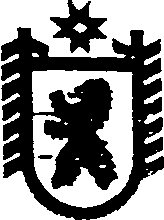 Республика КарелияАДМИНИСТРАЦИЯ СЕГЕЖСКОГО МУНИЦИПАЛЬНОГО РАЙОНАПОСТАНОВЛЕНИЕот  16  мая  2018 года   №  400 СегежаО реорганизации муниципального казенного общеобразовательного учреждения   Средняя общеобразовательная школа  № 5 г. Сегежи в форме присоединения к нему муниципального казенного общеобразовательного  учреждения Вечерняя (сменная) общеобразовательная школа г. СегежиВ целях оптимизации деятельности учреждений, подведомственных администрации Сегежского муниципального района, в соответствии со статьями                   57-60 Гражданского кодекса Российской Федерации, статьей 16 Федерального закона от 12 января .  № 7-ФЗ «О некоммерческих организациях»,  Порядком создания, реорганизации, изменения типа и ликвидации муниципальных учреждений муниципального образования «Сегежский муниципальный район», а также утверждения уставов муниципальных учреждений и внесения в них изменений, утвержденным постановлением администрации Сегежского муниципального района  от 29 августа . № 1133, администрация Сегежского муниципального района              п о с т а н о в л я е т:1. Реорганизовать с 1 сентября 2018 года  муниципальное казенное общеобразовательное  учреждение Средняя общеобразовательная школа  № 5 г. Сегежи (далее – МКОУ СОШ № 5 г. Сегежи) в форме присоединения к нему муниципального казенного общеобразовательного учреждения Вечерняя (сменная) общеобразовательная школа г. Сегежи  (далее – МКОУ Вечерняя школа г. Сегежи).2.    Определить МКОУСОШ  № 5 г. Сегежи правопреемником МКОУ Вечерняя школа г. Сегежи.3. Установить, что наименование и основные цели деятельности                               МКОУ СОШ № 5  г. Сегежи после завершения процедуры реорганизации сохраняются без изменений.4.  Функции и полномочия учредителя МКОУ СОШ № 5 г. Сегежи осуществляет администрация Сегежского муниципального района.5.   Установить предельную штатную  численность работников МКОУ СОШ № 5 г. Сегежи после завершения процедуры реорганизации в количестве 121 штатная единица.5. Утвердить прилагаемый План мероприятий по реорганизации                              МКОУ СОШ № 5 г. Сегежи в форме присоединения   к нему МКОУ Вечерняя школа г. Сегежи.6. Создать комиссию по реорганизации МКОУ СОШ № 5 г. Сегежи в форме присоединения к нему МКОУ Вечерняя школа г. Сегежи (далее – Комиссия) и утвердить прилагаемый состав Комиссии.7.    Установить, что Комиссия:1)   создается для проведения мероприятий по реорганизации МКОУ СОШ № 5 г. Сегежи в форме присоединения   к нему МКОУ Вечерняя школа г. Сегежи;2) является временным коллегиальным органом и прекращает своё существование после выполнения всех реорганизационных мероприятий;3)   в своей работе руководствуется требованиями законодательства Российской Федерации.8. Начальнику управления образования администрации Сегежского муниципального района С.О. Махмутовой обеспечить выполнение Плана мероприятий по реорганизации МКОУ СОШ № 5 г. Сегежи в форме присоединения к нему                  МКОУ Вечерняя школа г. Сегежи.9.   Уполномочить директора МКОУ СОШ№ 5 г. Сегежи  Я.К.Фокину на совершение необходимых юридических действий, связанных с реорганизацией               МКОУ СОШ № 5 г. Сегежи  в форме присоединения к нему МКОУ Вечерняя школа             г. Сегежи:1)  в течение трёх рабочих дней после   даты принятия настоящего постановления уведомить Межрайонную инспекцию ФНС России №2 по Республике Карелия о начале процедуры  реорганизации  МКОУ СОШ № 5 г. Сегежи   в форме присоединения к нему МКОУ Вечерняя школа г. Сегежи; 2)  оформить в установленном порядке заявления о внесении в Единый государственный реестр юридических лиц  записи о прекращении деятельности присоединенного юридического лица – МКОУ Вечерняя школа г. Сегежи.10.   Отделу информационных технологий и защите информации администрации Сегежского муниципального района (Т.А.Слиж) обнародовать настоящее постановление путем  размещения официального текста настоящего постановления в информационно-телекоммуникационной сети «Интернет» на официальном сайте  администрации Сегежского муниципального района http://home.onego.ru/~segadmin.  11.     Контроль за выполнением настоящего постановления оставляю за собой.            Глава администрацииСегежского муниципального района				                Ю.В.ШульговичРазослать: в дело, УО -2, ФУ, КУМС, МКОУСОШ № 5 г. Сегежи -2, МКОУ Вечерняя школа               г. Сегежи -2 , членам Комиссии – 7.                УТВЕРЖДЁНпостановлением  администрацииСегежского муниципального районаот  16  мая  2018 г.  №  400ПЛАН мероприятий по реорганизации   муниципального казенного общеобразовательного    учреждения  Средняя общеобразовательная школа № 5 г. Сегежи  в форме присоединения к нему муниципального казенного общеобразовательного учреждения   Вечерняя (сменная) общеобразовательная школа г. Сегежи               УТВЕРЖДЁНпостановлением  администрацииСегежского муниципального районаот   16  мая  2018  г.  №  400СОСТАВкомиссии по реорганизации   муниципального казенного общеобразовательного учреждения  Вечерняя (сменная) общеобразовательная школа г. Сегежи  в форме присоединения к нему муниципального казенного общеобразовательного учреждения Средняя общеобразовательная школа № 5 г. Сегежи---------------------№ п/пНаименование мероприятияДолжность, инициалы, фамилия ответственного  за выполнениеСрок выполнения12341.Уведомление работников муниципального казенного общеобразовательного учреждения Вечерняя (сменная) школа г. Сегежи (далее -  МКОУ Вечерняя школа г. Сегежа) в письменной форме под роспись об изменении существенных условий трудового договора, связанном с реорганизацией (ст.74 Трудового кодекса Российской Федерации)Директор  МКОУ Вечерняя школа г. Сегежи Сорока Е.А.до 01.06.20182.Уведомление работников муниципального казенного общеобразовательного  учреждения  (далее – МКОУ СОШ № 5                   г. Сегежи) в письменной форме о предстоящей реорганизации и о праве работников прекратить в связи с этим трудовые отношения путем подачи письменного заявления (ст. 75 Трудового кодекса Российской Федерации) Директор МКОУСОШ № 5 г. СегежиФокина Я.К.до 01.06.20183.Направление в Межрайонную инспекцию ФНС России №2 по Республике Карелия (далее – МИ ФНС) письменного уведомления по форме № Р12003  о начале процедуры реорганизации (п. 1 ст. 60 Гражданского кодекса РФ, п. 1 ст. 13.1 Федерального закона от 08.08.2001 № 129-ФЗ «О государственной регистрации юридических лиц и индивидуальных предпринимателей» (далее – Закон № 129-ФЗ)Директор  МКОУ СОШ № 5 г. СегежиФокина Я.К.в течение трех рабочих дней после   даты принятия постановления администрации о реорганизации4.Опубликование уведомлений о реорганизации в журнале «Вестник государственной регистрации»  (абз. 2 п. 1 ст. 60 Гражданского кодекса Российской Федерации, п. 2 ст. 13.1 Закона № 129-ФЗ)Директор  МКОУ СОШ № 5 г. СегежиФокина Я.К.после внесения в ЕГРЮЛ записи о начале процедуры реорганизации дважды с периодичностью один раз в месяц5.Направление в адрес известных кредиторов уведомлений в письменной форме о начале реорганизации (п. 1 ст. 13.1 Закона                          № 129-ФЗ) Директор МКОУ СОШ № 5 г. Сегежи «Фокина Я.К.директор  МКОУ Вечерняя школа г. СегежиСорока Е.А.в течение пяти рабочих дней после даты направления в МИ……ФНС уведомления о начале процедуры реорганизации6.Утверждение штатного расписания                  МКОУ СОШ № 5 г. СегежиДиректор МКОУСОШ № 5 г. СегежиФокина Я.К.до 29.05.20187.Издание приказов МКОУ СОШ № 5                       г. Сегежи по личному составу  о зачислении работников   МКОУ Вечерняя школа г. Сегежи (ст. 75 Трудового кодекса Российской Федерации)  Директор МКОУ СОШ № 5 г. СегежиФокина Я.К.01.09.20188.Заключение дополнительных соглашений к трудовым договорам и внесение в трудовые книжки работников МКОУ СОШ № 5                     г. Сегежи    записи об изменении наименования работодателя в связи с его реорганизацией (п. 3.2 Инструкции по заполнению трудовых книжек, утвержденной постановлением Минтруда России                          от 10.10.2003 № 69) Директор МКОУ СОШ № 5 г. СегежиФокина Я.К.до 05.09.20189.Проведение инвентаризации имущества и финансовых обязательств в  МКОУ СОШ             № 5 г. Сегежи и  МКОУ Вечерняя школа г. Сегежи (ст. 11 Федерального закона                        от 6 декабря . № 402-ФЗ «О бухгалтерском учете», п. 27 Положения по ведению бухгалтерского учета и бухгалтерской отчетности в Российской Федерации, утвержденного Приказом Минфина России от 29.07.1998 № 34н, Приказ Минфина России от 28.12.2010                  № 191н «Об утверждении Инструкции о порядке составления и представления годовой, квартальной и месячной отчетности об исполнении бюджетов бюджетной системы Российской Федерации», Методические указания по инвентаризации имущества и финансовых обязательств, утвержденные Приказом Минфина Российской Федерации  от 13.06.1995 № 49) Комиссия по реорганизации,комитет по управлению муниципальным имуществом и земельными ресурсами администрации   до 15.08.201810.Обеспечение в установленном порядке закрытия лицевых счетов МКОУ Вечерняя школа г. Сегежа» в органах казначейства, перечисление остатков денежных средств на соответствующие счета правопреемника (п. 29, 30 Порядка открытия и ведения лицевых счетов территориальными органами Федерального казначейства, утвержденного приказом Казначейства России от 29.12.2012 № 24н»)Директор МКОУ СОШ № 5 г. СегежиФокина Я.К.до 11.09.201811.Составление передаточного акта                            (5 экземпляров), представление его в администрацию Сегежского муниципального района (далее - администрация)  для утверждения (ст. 59 Гражданского кодекса Российской Федерации)Комиссия по реорганизациидо 01.09.201812.Подготовка и утверждение постановления администрации   о закреплении за МКОУ СОШ № 5 г. Сегежи имущества МКОУ Вечерняя школа г. Сегежакомитет по управлению муниципальным имуществом и земельными ресурсами администрации   до 01.09.201813.Прием документов, материальных ценностей, объектов движимого и недвижимого имущества МКОУ Вечерняя школа г. Сегежи в объемах, подтвержденных передаточным актом, с принятием имущества и обязательств на баланс МКОУ СОШ № 5 г. Сегежи.Директор  МКОУ СОШ № 5 г. СегежиФокина Я.К.,директор МКОУ Вечерняя школа г.Сегежи Сорока Е.А.до 11.09.201814.Представление в МИ ФНС передаточного акта, утвержденного администрацией, и учредительных документов для внесения изменений в учредительные документы МКОУ СОШ № 5 г. Сегежи (ст.14 Закона              № 129-ФЗ) Директор МКОУ СОШ № 5 г. СегежиВ течение трех рабочих дней со дня утверждения передаточного акта15. Подготовка и утверждение постановления администрации о внесении изменений в муниципальное задание МКОУ СОШ № 5               г. СегежиНачальник управления образования администрации Сегежского муниципального районаС.О.Махмутова, руководитель финансового управления Сегежского муниципального района Ю.А.ГрущаковаПосле внесения в ЕГРЮЛ записи о начале процедуры реорганизации16.Передача архива МКОУ Вечерняя школа                г. Сегежи   в МКОУ СОШ № 5 г. СегежиКомиссия по реорганизациидо 31.12.201817.Представление   главе администрации   ежемесячного отчета об исполнении  настоящего ПланаНачальник управления образования администрации Сегежского муниципального района С.О.Махмутовадо 25 числа каждого месяцаМахмутова Светлана Олеговна-  заместитель главы администрации Сегежского    муниципального района, председатель Комиссии КовальчукИрина Сергеевна-   главный специалист управления образования администрации Сегежского муниципального района, заместитель председателя КомиссииБондарева  Вероника КонстантиновнаЧлены комиссии:- -   ведущий специалист управления образования администрации Сегежского муниципального районаМокрецова  Марина Геннадьевна-    главный специалист комитета по управлению муниципальным имуществом и земельными ресурсами администрации Сегежского    муниципального районаФокина  Яна Казимировна- директор муниципального казенного общеобразовательного учреждения Средняя общеобразовательная школа № 5 г. СегежиДолгополова ЖаннаГеннадьевна-      консультант  юридического отдела администрацииСегежского муниципального районаСорока Екатерина АндреевнаАнтонив Анастасия Владимировна Ребо Наталья Александровна    - директор муниципального казенного образовательного учреждения Вечерняя(сменная) общеобразовательная школа г. Сегежи -  главный специалист бюджетного отдела финансового управления Сегежского муниципального района -           главный бухгалтер муниципального казенного общеобразовательного учреждения Вечерняя (сменная) общеобразовательная школа г. Сегежи